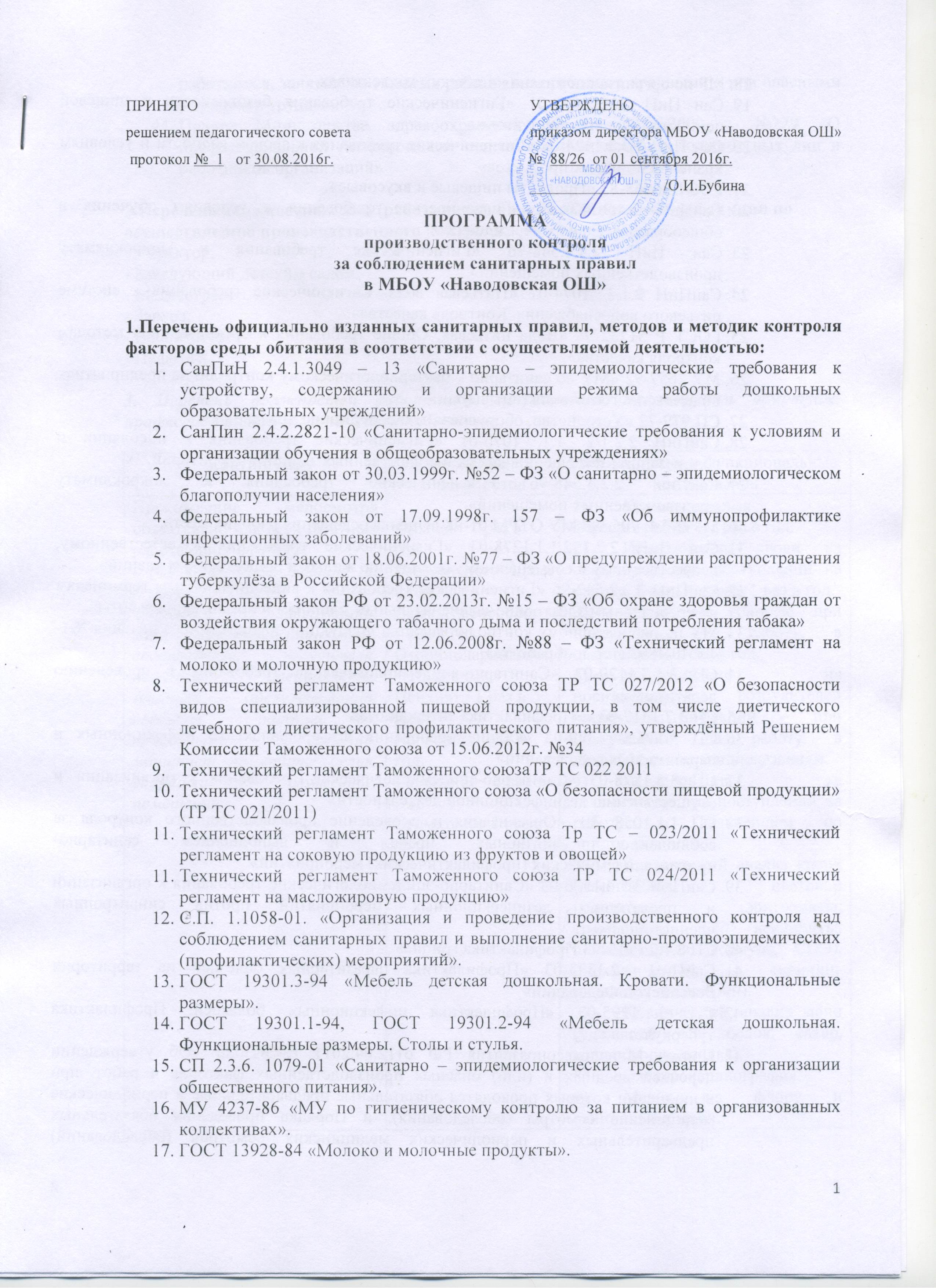 ПРИНЯТО					   	      УТВЕРЖДЕНОрешением педагогического совета			      приказом директора МБОУ «Наводовская ОШ» протокол №  1   от 30.08.2016г.	                                                №  88/26  от 01 сентября 2016г.							      ________________   /О.И.БубинаПРОГРАММАпроизводственного контроляза соблюдением санитарных правилв МБОУ «Наводовская ОШ»1.Перечень официально изданных санитарных правил, методов и методик контроля факторов среды обитания в соответствии с осуществляемой деятельностью:СанПиН 2.4.1.3049 – 13 «Санитарно – эпидемиологические требования к устройству, содержанию и организации режима работы дошкольных образовательных учреждений»СанПин 2.4.2.2821-10 «Санитарно-эпидемиологические требования к условиям и организации обучения в общеобразовательных учреждениях»Федеральный закон от 30.03.1999г. №52 – ФЗ «О санитарно – эпидемиологическом благополучии населения»Федеральный закон от 17.09.1998г. 157 – ФЗ «Об иммунопрофилактике инфекционных заболеваний»Федеральный закон от 18.06.2001г. №77 – ФЗ «О предупреждении распространения туберкулёза в Российской Федерации»Федеральный закон РФ от 23.02.2013г. №15 – ФЗ «Об охране здоровья граждан от воздействия окружающего табачного дыма и последствий потребления табака»Федеральный закон РФ от 12.06.2008г. №88 – ФЗ «Технический регламент на молоко и молочную продукцию»Технический регламент Таможенного союза ТР ТС 027/2012 «О безопасности видов специализированной пищевой продукции, в том числе диетического лечебного и диетического профилактического питания», утверждённый Решением Комиссии Таможенного союза от 15.06.2012г. №34Технический регламент Таможенного союзаТР ТС 022 2011Технический регламент Таможенного союза «О безопасности пищевой продукции» (ТР ТС 021/2011)Технический регламент Таможенного союза Тр ТС – 023/2011 «Технический регламент на соковую продукцию из фруктов и овощей»Технический регламент Таможенного союза ТР ТС 024/2011 «Технический регламент на масложировую продукцию»С.П. 1.1058-01. «Организация и проведение производственного контроля над соблюдением санитарных правил и выполнение санитарно-противоэпидемических (профилактических) мероприятий».ГОСТ 19301.3-94 «Мебель детская дошкольная. Кровати. Функциональные размеры».ГОСТ 19301.1-94, ГОСТ 19301.2-94 «Мебель детская дошкольная. Функциональные размеры. Столы и стулья.СП 2.3.6. 1079-01 «Санитарно – эпидемиологические требования к организации общественного питания».МУ 4237-86 «МУ по гигиеническому контролю за питанием в организованных коллективах».ГОСТ 13928-84 «Молоко и молочные продукты».МР по организации питания в детских коллективах.Сан ПиН 2.3.2.1078-01 «Гигиенические требования безопасности и пищевой ценности пищевых продуктов».Сан ПиН 2.3.2.1324-03 «Гигиенические требования к срокам годности и условиям хранения пищевых продуктов».ГОСТ 26668-85 «Продукты пищевые и вкусовые».СанПиН 2.4.2.1178-02 «Гигиенические требования к условиям обучения в общеобразовательных учреждениях»Сан ПиН 2.4.4.548-96 «Гигиенические требования к микроклимату производственных помещений».СанПиН 2.1.4. 1074-01 «Питьевая вода. Гигиенические требования к системе питьевого водоснабжения. Контроль качества».ГОСТ Р 51232-98 «Вода питьевая. Общие требования к организации и методам контроля качества».МУ 2657-92 «МУ по санитарно – бактериологическому контролю на предприятиях общественного питания (смывы)».СП 979-72 «Устройство, оборудование и содержание прачечных».СанПиН 2.2.1/2. 1.1. 1076-01 «Гигиенические требования к инсоляции и солнцезащите помещений жилых и общественных зданий и территорий…».СанПин 2.2.4.548-96 «Гигиенические требования к микроклимату производственных помещений».МУ 2.2.4. 706-98/ МУ ОТРМ 01-98 «Оценка освещения рабочих мест».Сан ПиН 2.2.1./2.1.1.1278-03 «Гигиенические требования к естественному, искусственному и совмещенному освещению жилых и общественных зданий».СанПиН 2.2.2.542-96 «Гигиенические требования к видеодисплейным терминалам и персональным электронно-вычислительным машинам и организация работы».МУ по лабораторному контролю качества продукции общественного питания №1-40/ 40/3805 (термообработка).СП 3.5.3.1129-02 «Санитарно-эпидемиологические требования к проведению дератизации»СП 3.2.1317-03 «»Профилактика энтеробиоза»СП 3.1./3.2. 1379-03 «Общие требования по профилактике инфекционных и паразитарных заболеваний»СП 3.5.1878-03 «Санитарно-эпидемиологические требования к организации и осуществлению дезинфекционной деятельности»СП 1.1.1058 -01 «Организация и проведение производственного контроля за соблюдением санитарных правил и выполнением санитарно-противоэпидемических (профилактических) мероприятий»СанПиН 3.5.2.1376-03 «Санитарно-эпидемиологические требования к организации и проведению дезинсекционных мероприятий против синантропных членистоногих»СП 3.1.2.1319-03 Профилактика гриппа»СанПиН 3.2.1333-03 «Профилактика паразитарных болезней на территории Российской Федерации»СП 3.1.1295-03 «Профилактика инфекционных болезней. Профилактика туберкулёза»Приказ Минздравсоцразвития РФ от12.04.2011 г. №302н «Об утверждении перечней вредных и (или) опасных производственных факторов и работ, при выполнении которых проводятся обязательные предварительные и периодические медицинские осмотры (обследования), и Порядка проведения обязательных предварительных и периодических медицинских осмотров (обследований) работников, занятых на тяжелых работах и на работах с вредными и или опасными условиями труда».Приказ Министерства здравоохранения РФ от 29.06.2000 г. №229 «О профессиональной гигиенической подготовке и аттестации должностных лиц и работников организаций»2.Перечень должностных лиц (работников), на которых возложены функции по осуществлению производственного контроля.- Директор,- Заведующий детским садом,- Медсестра,- Завхоз,- Воспитатели,- Педагоги.3. Перечень должностей работников, подлежащих медицинским осмотрам, профессиональной гигиенической подготовке.4. Перечень осуществляемых юридическим лицом, индивидуальным предпринимателем работ и услуг, выпускаемой продукции, а также видов деятельности, представляющих потенциальную опасность для человека и подлежащих санитарно-эпидемиологической оценке, сертификации, лицензированию.Осуществление образовательной деятельности по программам дошкольного образования разрешается при наличии лицензии (срок действия - бессрочный). Ответственный: директор школы5. Мероприятия, предусматривающие обоснование безопасности для человека и окружающей среды продукции и технологии её производства, критериев безопасности и (или) безвредности факторов производственной и окружающей среды и разработка методов контроля, в том числе при хранении, транспортировке, реализации и утилизации продукции, а также безопасности процесса выполнения работ, оказания услуг.6. Перечень форм учёта и отчётности, установленной действующим законодательством по вопросам, связанным с осуществлением производственного контроля.Бракераж готовой продукции.Бракераж сырых продуктов.Журнал учёта скоропортящихся продуктов.Журнал здоровья на пищеблоке.Анализ питания по накопительной ведомости.Журнал административно-хозяйственного контроля.Перечень возможных аварийных ситуаций, связанных с остановкой производства, нарушениями технологических процессов, иных создающих угрозу санитарно-эпидемиологическому благополучию населения ситуаций, при возникновении которых осуществляется информирование населения, органов местного самоуправления, органов и учреждений санитарно-эпидемиологической службы Российской Федерации.8. Другие мероприятия, проведение которых необходимо для осуществления эффективного контроля за соблюдением санитарных правил и гигиенических нормативов, выполнением санитарно-противоэпидемических (профилактических) мероприятий.	Перечень указанных мероприятий определяется степенью потенциальной опасности для человека деятельности (выполняемой работы, оказываемой услуги), осуществляемой на объекте производственного контроля, мощностью объекта, возможными негативными последствиями нарушений санитарных правил.КонтингентУчастие врачей специалистовЛабораторные и функциональные исследованияПрохождение медосмотра обязательно для всех штатных работающих в МБОУ:- Все вновь поступающие на работу;-Директор, заведующий, завхоз, работники пищеблока; воспитатели, учителя, педагоги - специалисты, младший обслуживающий персонал,  рабочий коз,  подсобный рабочий,  машинист по стирке белья, уборщики служебных помещений.Терапевт 1 раз в год.Рентгенолог – 1 раз в год.Дерматовенеролог 1 раз в год.Оториноларинголог – 1 раз в год.Психиатр 1 раз в год.Нарколог 1 раз в год.Гинеколог - 1 раз в год.Стоматолог 1 раз в год.Крупнокадровая флюорография – 1 раз в год.Исследование крови на сифилис – при поступлении на работу, в дальнейшем 1 раз в год.Мазки на гонорею при поступлении на работу, в дальнейшем 1 раз в год.Исследование на носительство возбудителей кишечных инфекций – при поступлении на работу в дальнейшем по эпидпоказаниям.Исследования на гельминтозы при поступлении на работу, в дальнейшем по эпидпоказаниям.Клинический анализ крови (гемоглобин, цветовой показатель, эритроциты, тромбоциты, лейкоциты, лейкоцитарная формула, СОЭ), биохимический скрининг (глюкоза, холестерин).Клинический анализ мочи (удельный вес, белок, сахар, микроскопия осадка).Электрокардиография.Мазок на флору и атипичные клетки.Мероприятие Периодичность Ответственный  Участок ДОО, Наводовская основная школа Участок ДОО, Наводовская основная школа Участок ДОО, Наводовская основная школаКонтроль за ограждением участка  и полосой зелёных насаждений.ПостоянноРабочий по обслуживанию зданияКонтроль за уровнем искусственной освещённости.ПостоянноРабочий по обслуживанию зданияКонтроль за отводом паводковых и ливневых вод от участка ДОУ, школы.Паводковый периодДворникКонтроль за обустройством игровых площадок, теневыми навесами.В течение годаЗаведующий ДООКонтроль за озеленением территории ДОУ, школы.Весеннее-летний периодДиректор, Заведующий ДОО Контроль за оснащением и оборудованием спортивной площадки.Ежегодно Заведующий ДООСмена песка на игровых площадках.Ежегодно (весна) Заведующий ДООКонтроль за санитарным состоянием хозяйственной зоны.ПостоянноЗавхозКонтроль за площадкой для сбора мусора и пищевых отходов.Ежедневно ДворникКонтроль за уборкой территории.Ежедневно Директор, Заведующий ДООКонтроль за недопущением сжигания мусора на территории ДОУ, школы.Постоянно Директор, Заведующий ДООЗдание ДОО, Наводовской основной школыЗдание ДОО, Наводовской основной школыЗдание ДОО, Наводовской основной школыКонтроль за организацией питания в групповой.Постоянно Заведующий ДООКонтроль за обеспечением проветривания (естественного или углового).ПостоянноКлассные руководители, Медсестра ДООКонтроль за оборудованием окон откидными фрамугами с рычажными приборамиПостоянноЗавхозКонтроль за исправностью и обустройством ограждением лестниц и поручней для детей.ПостоянноЗаведующий ДООКонтроль за оборудованием туалетных комнат.ПостоянноРабочий по комплексному обслуживанию зданияКонтроль за оснащением и использованием музыкального и спортивного залов.ПостоянноЗаведующий ДООКонтроль за оснащением и использованием спортивного зала.постоянноДиректорКонтроль за оснащением и оборудованием медицинского блока (медицинский кабинет, процедурная)ПостоянноМедсестра ДООЗаведующий Контроль за оснащением и содержанием служебно-бытовых помещений.Постоянно Заведующий ДОО, завхозКонтроль за содержанием и оснащением пищеблока.Постоянно Заведующий, завхозКонтроль использования кладовых для хранения сухих продуктов, овощей и холодильных камер, их размещением.Постоянно Заведующий ДООмедсестраКонтроль за оснащением и оборудованием постирочной и гладильной помещений ДОО.Постоянно ЗавхозКонтроль за внутренней отделкой помещений согласно п.2.3. СанПиН 2.4.1.3049-13Во время проведения ремонтных работЗаведующий ДОО,завхозКонтроль за оснащением и оборудованием учебных классов.постоянноЗавхоз, Рабочий по комплексному обслуживанию зданияКонтроль за внутренней отделкой помещений школы.Во время проведения ремонтных работДиректорОборудование помещений ДОО, Наводовской основной школыОборудование помещений ДОО, Наводовской основной школыОборудование помещений ДОО, Наводовской основной школыКонтроль за оборудованием раздевальных комнат.Постоянно Рабочий по комплексному обслуживанию зданияКонтроль за маркировкой детской мебели, подбором мебели согласно антропометрических показателей.2 раза в годМедсестра ДООКонтроль за маркировкой  мебели.ЕжегодноЗавхозКонтроль за оборудованием групповой согласно Сан ПиН 2.2.1.3049-13.Ежегодно Медсестра ДООЗаведующий ДООКонтроль использования пенолатексных и мягконабивных игрушек, качества дидактических пособий.Постоянно Медсестра ДООЗаведующий ДООКонтроль за организацией экологических пространств (уголки природы и т.п.). СанПиН 2.2.1.3049-13).Ежемесячно Медсестра ДООЗаведующий ДООКонтроль оснащения и оборудования спален.Ежегодно Заведующий ДООКонтроль обеспечения детей индивидуальными постельными принадлежностями, полотенцами, предметами личной гигиены.Постоянно Медсестра ДООЗаведующий ДООЕстественное и искусственное освещение ДОО, Наводовской основной школыЕстественное и искусственное освещение ДОО, Наводовской основной школыЕстественное и искусственное освещение ДОО, Наводовской основной школыКонтроль естественного и искусственного освещения помещений.Постоянно Рабочий по комплексному обслуживания зданийКонтроль оборудования игровых и спальни регулируемыми солнцезащитными устройствами.Ежегодно Рабочий по комплексному обслуживания зданийКонтроль использования и исправности осветительной арматуры.Постоянно Рабочий по комплексному обслуживания зданийКонтроль установки штепсельных розеток на высоте ., защитных устройств на светильниках в спортивном зале.Постоянно Рабочий по комплексному обслуживания зданийКонтроль содержания источников искусственного освещения в исправном состоянии.Постоянно Рабочий по комплексному обслуживания зданийКонтроль очищения стёкол, осветительной арматуры и светильников.Не менее 2 раз в годМедсестра ДОООтопление и вентиляция ДОО, Наводовская основная школаОтопление и вентиляция ДОО, Наводовская основная школаОтопление и вентиляция ДОО, Наводовская основная школаКонтроль функционирования центрального отопления.Отопительный сезонЗавхозКонтроль за слойностью одежды детей, в зависимости от двигательной активности.Постоянно Воспитатели ДООВодоснабжение и канализация ДОО, Наводовской основной школыВодоснабжение и канализация ДОО, Наводовской основной школыВодоснабжение и канализация ДОО, Наводовской основной школыКонтроль водоснабжения и канализации.ПостоянноЗавхоз, рабочий по комплексному обслуживания зданийСанитарное состояние помещений и дезинфекционные мероприятия ДОО, Наводовской основной школыСанитарное состояние помещений и дезинфекционные мероприятия ДОО, Наводовской основной школыСанитарное состояние помещений и дезинфекционные мероприятия ДОО, Наводовской основной школыКонтроль санитарного содержания помещений и дезинфекционных мероприятий (проведение влажной уборки, чистка ковров, обеззараживание санитарно-технического оборудования).Постоянно Медсестра ДОО,Заведующий ДОО,ДиректорКонтроль маркировки уборочного инвентаря.Ежегодно Медсестра ДОО, завхозКонтроль хранения дезинфицирующих растворов.Постоянно Медсестра  ДОО, завхозКонтроль проведения ремонтных работ.По фактуДиректор, Заведующий ДООКонтроль дезинфекции и санитарной обработки игрушек.Постоянно Медсестра ДООКонтроль смены постельного белья, полотенец, маркировка, хранение.ПостоянноМедсестра ДООКонтроль процесса стирки белья.ПостоянноЗаведующий ДООПроветривание и просушивание постельных принадлежностейПроветривание и просушивание постельных принадлежностей.Ежегодно (лето)Ежегодно (лето)Заведующий ДООЗаведующий ДООКонтроль проведения дезинфекции и дератизации.По мере необходимостиДиректор, Заведующий ДООПрофилактика контагиозных гельминтозов (энтеробиоз и гименолепидоз)Профилактика контагиозных гельминтозов (энтеробиоз и гименолепидоз)Профилактика контагиозных гельминтозов (энтеробиоз и гименолепидоз)Разработка и обновление инструкций по применению моющих и дезинфицирующих средств, доведение их до всех сотрудников, использующих данное средство.ЕжегодноМедсестра ДООКонтроль за проведением гигиенического воспитания и обучения медицинского и обслуживающего персоналаЕжегодно Заведующий ДОООбследование всех детей и персонала.Один раз в год Заведующий  ДОООрганизация питания ДОО, Наводовская основная школаОрганизация питания ДОО, Наводовская основная школаОрганизация питания ДОО, Наводовская основная школаКонтроль мытья кухонной посуды, инвентаря, обработка кухонного электрооборудования, металлического инвентаря, рабочих столов.Постоянно Директор, Медсестра  ДООКонтроль функционирования вытяжной вентиляции на пищеблоке.Постоянно ЗавхозКонтроль мытья и хранения столовой посуды в группах.ПостоянноМедсестра ДООКонтроль обеззараживания посуды в период инфекции в ДОО.По факту случаяМедсестра ДОО Контроль обработки, хранения мочалок, щёток, ветоши для протирания столов.Постоянно Медсестра ДООКонтроль собирания и утилизации пищевых отходов.Постоянно Завхоз Контроль уборки пищеблока.ПостоянноМедсестра ДООКонтроль организации рационального питания детей.Ежемесячно Заведующий ДООКонтроль ассортимента основных продуктов питания детей.Постоянно Заведующий ДООкладовщикКонтроль качества продуктов (бракераж сырых продуктов).ПостоянноМедсестра ДООкладовщикПодсчёт основных пищевых ингредиентов по итогам накопительной ведомости (калорийность, белки, жиры, углеводы).1 раз в месяцМедсестра ДООКонтроль информатизации родителей о питании детей.Ежедневно Медсестра ДООКонтроль хранения скоропортящихся продуктов.Постоянно Медсестра ДООкладовщикКонтроль выполнения правил при приготовлении пищи, гигиенических требований при кулинарной обработке пищевых продуктов в технологических процессах приготовления блюд.Постоянно медсестра ДООПовар Медицинское обеспечение и оценка состояния здоровья детей ДООМедицинское обеспечение и оценка состояния здоровья детей ДООМедицинское обеспечение и оценка состояния здоровья детей ДООМедицинское обеспечение и оценка состояния здоровья детей, лечебно-профилактические и оздоровительные мероприятия. Контроль профилактической и текущей дезинфекции.Постоянно Медсестра ДООВоспитатель группыОценка физического развития детей.2 раза в год (осень, весна)Медсестра ДООВоспитатель группыОценка состояния здоровья коллектива.ЕжемесячноЗаведующий ДОООрганизация режима дня и непосредственно образовательной деятельности ДОО, Наводовской основной школыОрганизация режима дня и непосредственно образовательной деятельности ДОО, Наводовской основной школыОрганизация режима дня и непосредственно образовательной деятельности ДОО, Наводовской основной школыКонтроль организации режима дня и непосредственно образовательной деятельности.Постоянно Медсестра ДООКонтроль за соответствием программ и технологий обучения и воспитания, методов и организации образовательного процесса возрастным и психофизиологическим возможностям детей.Постоянно Заведующий  ДООКонтроль занятий дополнительного образования (кружки, студии и т.д.).Ежемесячно Заведующий  ДОО, завуч УВРКонтроль за режимом образовательного процесса.постоянноЗавуч УВРКонтроль расписания занятий, требующих повышенной познавательной активности и умственного напряжения детей. Контроль профилактики утомляемости. Длительность занятий.Ежемесячно Заведующий  ДОООрганизация физического воспитания ДОО, Наводовской основной школыОрганизация физического воспитания ДОО, Наводовской основной школыОрганизация физического воспитания ДОО, Наводовской основной школыКонтроль организации рационального двигательного режима, физических упражнений и закаливающих мероприятий.Ежемесячно Медсестра ДООКонтроль объёма двигательной активности детей 5-7 лет.Ежеквартально Медсестра ДООКонтроль организации физкультурных занятий, их длительность, кратность, наполняемость.Ежеквартально Медсестра ДОООценка эффективности физкультурного занятия (моторная плотность).Ежеквартально Медсестра ДООКонтроль физической подготовленности детей.Два раза в годВоспитателиКонтроль осуществления оздоровительной работы в летний период.Ежегодно (лето)Директор, Заведующий  ДОО Медицинский и педагогический контроль за организацией физического воспитания согласно п. 2.13.18. Сан ПиН.Согласно планаЗаведующий  ДООМедсестра ДООПриём детей в ДООПриём детей в ДООПриём детей в ДООЕжедневный утренний приём, контроль состояния здоровья ребёнка.Ежедневно Воспитатели Осмотр детей на педикулёз, ведение журнала.Еженедельно Медсестра ДООКонтроль приёма детей после болезни или отсутствия ребёнка в ДОУ более 5 дней, требование наличия справки врача-педиатра.По фактуВоспитатели Контроль заполнения медицинских карт детей, ведения медицинской документации.Ежегодно Медсестра ДООМедицинские осмотры и личная гигиена персонала ДОО, Наводовской основной школыМедицинские осмотры и личная гигиена персонала ДОО, Наводовской основной школыМедицинские осмотры и личная гигиена персонала ДОО, Наводовской основной школыКонтроль прохождения медицинских осмотров.Ежемесячно Директор, Заведующий ДОО,Медсестра ДООКонтроль соблюдения персоналом правил личной гигиены.Постоянно Заведующий ДООМедсестра ДООКонтроль здоровья работников пищеблока, с отметкой в журнале установленного образца.Ежедневно Медсестра ДОООрганизация курсовой гигиенической подготовки и переподготовки по программе гигиенического обучения.1 раз в два года – воспитатели и специалисты, работники пищеблока и младшие воспитатели – 1 раз в годЗаведующий ДООКонтроль наличия аптечек для оказания медицинской помощи и их своевременно пополнение.ежемесячноУчителя-предметники, Медсестра ДООКонтроль за соблюдением  требований санитарных правил.Постоянно Медсестра  ДООАварийная ситуацияМероприятия по предупреждению ситуацииМероприятия по ликвидации возникшей аварийной ситуацииПорыв водопроводаОсмотр водопроводных труб, замена ржавых труб. Покраска по необходимости.Закрытие МБОУ.Ремонт водопроводаПорыв трубы теплосетейОсмотр тепловых труб, замена ржавых труб. Опрессовка. Покраска по необходимости.Закрытие МБОУ (отопительный сезон).Ремонт теплосетей.Инфекционные заболевания1). Соблюдение санитарно-гигиенических требований.2).Строгий контроль хранения продуктов питания.3). Своевременное прохождение медосмотров.4). Проведение дезинфекции, дезинсекции, дератизации.5) Приобретение продуктов питания, имеющих сертификаты.Карантин. Дезинфекционные мероприятия.Отключение электроэнергииСвоевременная замена электрических проводов в группах, коридорах ДОО.Замена сгоревших электролампочек.Ремонт электропроводкиПорыв канализационной системыОсмотр канализационных труб.Своевременная замена ржавых труб.Закрытие МБОУ.Ремонт канализационных трубВыход электрооборудования из строяСвоевременная замена устаревшего оборудования.Постоянный контроль за электропроводкой.Ремонт электрооборудования. При необходимости закрытие МБОУ.МероприятияПериодичностьОтветственныйСоблюдение ТБ и ОТ на рабочем месте.ПостоянноДиректор, ЗаведующаяКосметический ремонт в группах.ЛетоЗавхоз. Воспитатели.Косметический ремонт коридоров.ЛетоЗавхоз. Воспитатели.Покраска и ремонт построек на участках.ЛетоЗавхоз. Воспитатели.